     22.01.2019 года в 08 часов 15 минут на автодороге Чернушка – Куеда около автозаправочной станции «Лукойл» произошло очередное дорожно-транспортное происшествие. Со стороны г.Чернушка в направлении п.Куеда, двигался автомобиль Лада Гранта под управлением местного жителя 1957 года рождения, который нарушил п.п.13.12 (при повороте налево водитель безрельсового ТС обязан уступить дорогу ТС, движущимся по равнозначной дороге со встречного направления прямо), при выполнении поворота налево не предоставил преимущество в движении и допустил столкновение, с двигавшимся во встречном направлении, а/м SSANGYONG-AKTYON, под управлением гр. Ю. 1987г.р. В результате ДТП пострадал водитель Лада Гранта, и двое несовершеннолетних пассажиров автомобиля  SSANGYONG-AKTYON. Благодаря тому, что один из детей находился в детском удерживающем устройстве, а другой  был пристегнут ремнями безопасности, удалось избежать серьезных травм.     ОГИБДД Отдела МВД России по Куединскому району призывает водителей в зимнее время года, в сложных погодных условиях, необходимо быть предельно внимательным и осторожным! Соблюдайте скоростной режим! От скорости в основном зависит безопасность движения. Большая часть аварий на заснеженных дорогах связана именно с водительской спешкой. 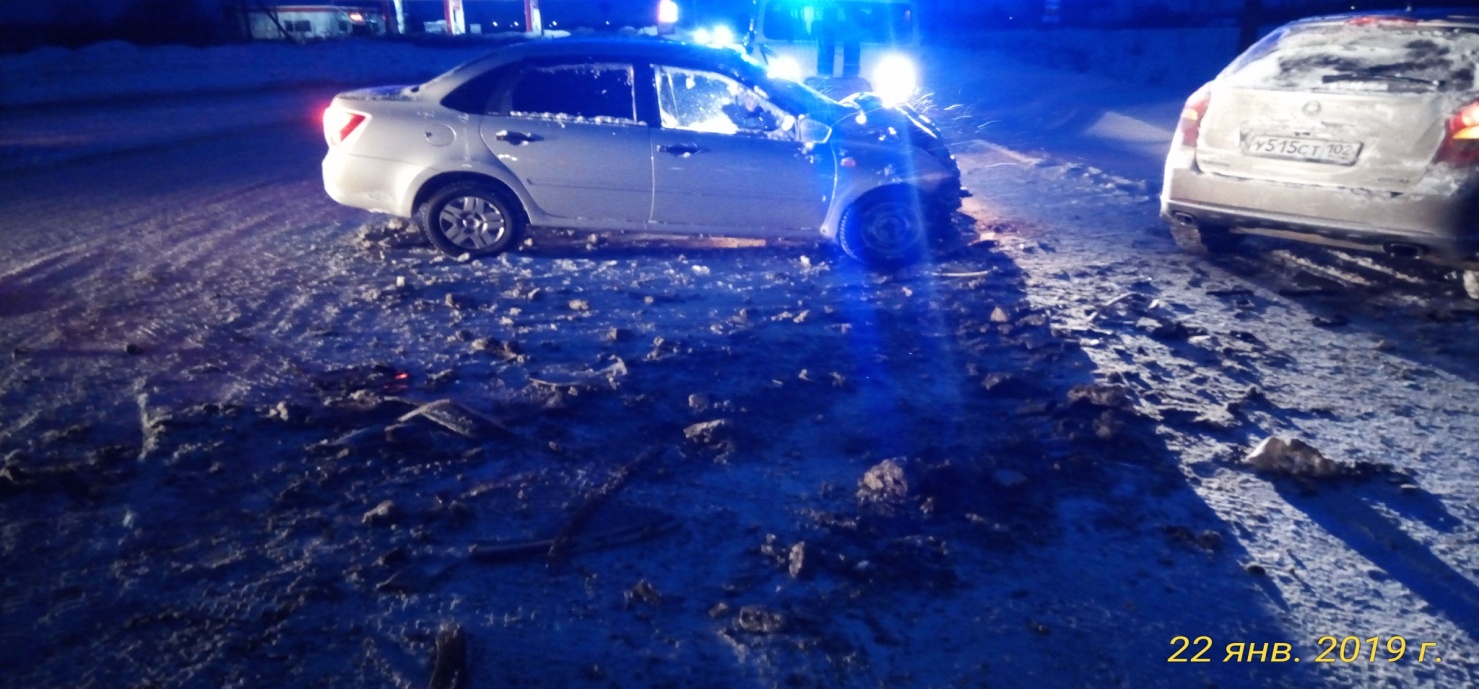 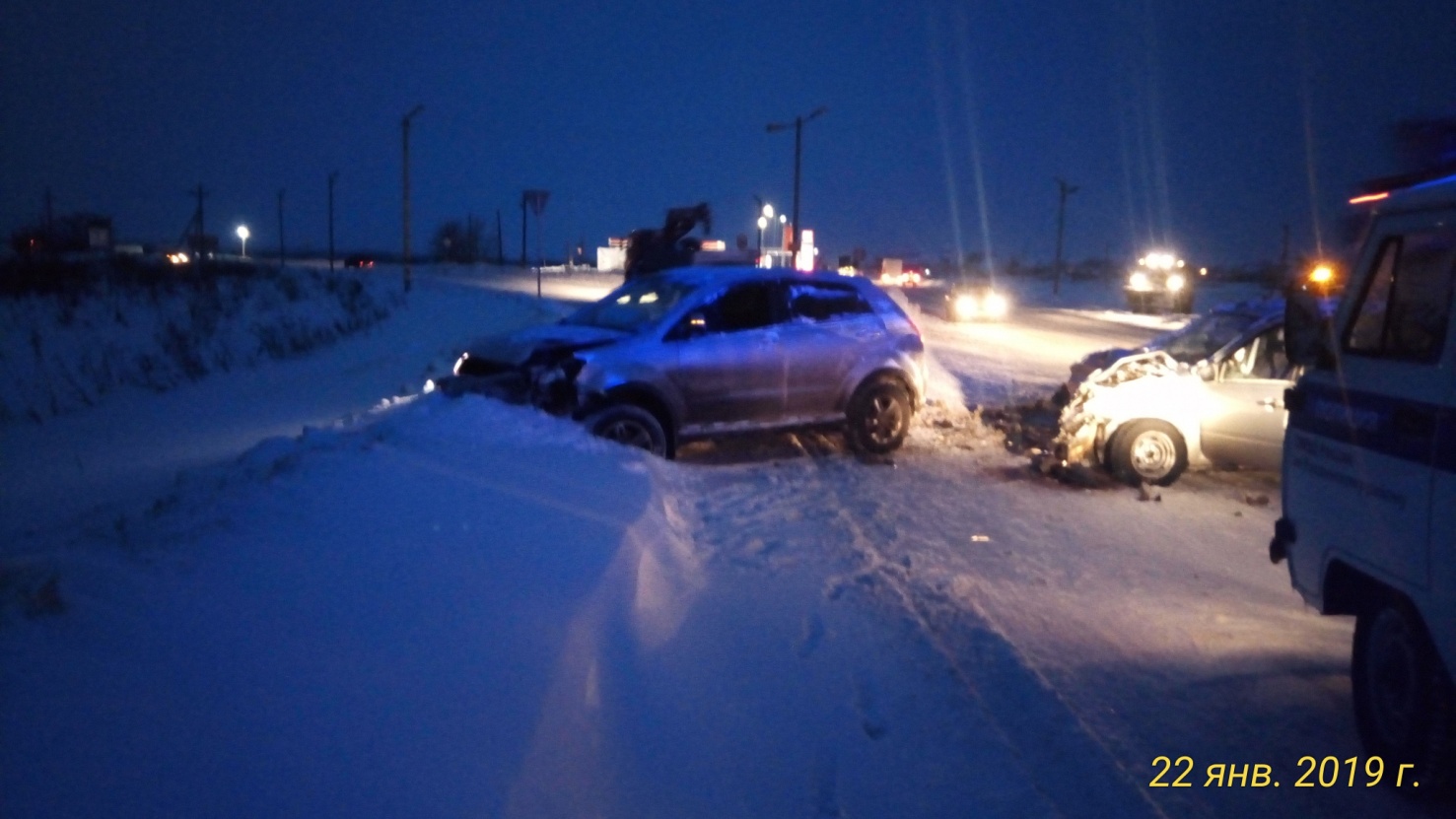 